					ПРЕСС-РЕЛИЗ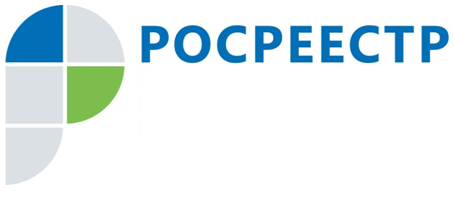 УПРАВЛЕНИЕ РОСРЕЕСТРА ПО МУРМАНСКОЙ ОБЛАСТИ СООБЩАЕТГод новый – вопросы старые        Ежегодно юридические лица и индивидуальные предприниматели сталкиваются с такой процедурой, как проверка соблюдения требований земельного законодательства в рамках мероприятий по государственному земельному надзору, при этом у подконтрольных субъектов возникают одни и те же вопросы, ответы на которые представлены Управлением Росреестра по Мурманской области в данной статье. Как осуществляется организация и проведение проверок?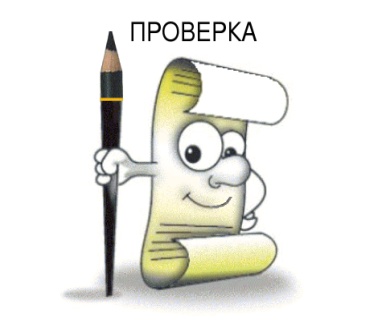 Государственный земельный надзор осуществляется в форме плановых и внеплановых проверок. Плановые проверки проводятся в соответствии с утвержденными планами, с которыми можно заранее ознакомиться на сайте Росреестра или на сайте Генпрокуратуры РФ.Внеплановые проверки проводятся в случаях поступления в Росреестр обращений и заявлений, а также выявления по итогам проведения административного обследования признаков нарушения требований законодательства РФ, за которые предусмотрена административная и иная ответственность.Внеплановая проверка юридических лиц, индивидуальных предпринимателей  проводится только после согласования с органом прокуратуры.Какой общий срок проведения проверки?Общий срок проведения любой проверки (с даты начала и до даты составления акта проверки) не может превышать 17-ти рабочих дней.Какими документами регламентируется порядок проведения проверок?Базовым нормативно-правовым актом, регламентирующим условия и порядок проведения различного рода проверок в отношении юридических лиц и индивидуальных предпринимателей, является Федеральный закон от 26.12.2008 N 294-ФЗ «О защите прав юридических лиц и индивидуальных предпринимателей при осуществлении государственного контроля (надзора) и муниципального контроля». Начальник Кандалакшского межмуниципального отдела Управления Росреестра по Мурманской области Ольга Онишина: «Последовательность административных процедур при осуществлении государственного надзора регламентированы также административным регламентом. При проведении проверки контрольно-надзорный орган действует строго в пределах предоставленных ему законом полномочий. При этом он не вправе проверять соблюдение юридическим лицом, индивидуальным предпринимателем обязательных требований и норм, отнесенных к компетенции других органов». Просим об опубликовании (выходе в эфир) данной информации (с указанием ссылки на публикацию) уведомить по электронной почте: polzori@r51.rosreestr.ruКонтакты для СМИ: Акимова Елена Аркадьевнател.: (881532) 7-27-30